ΕΝΑ ΜΚΡΟ ΚΟΤΟΠΟΥΛΑΚΙ ΓΙΑ ΕΝΑ ΜΙΚΡΟ ΠΑΙΔΑΚΙ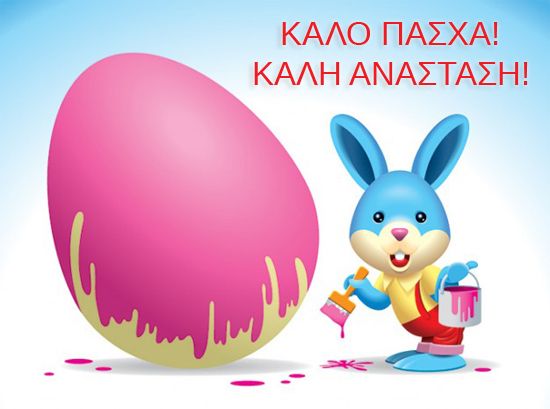 https://www.jigsawplanet.com/?rc=play&pid=0f6712a8ed4bΑΣΤΕΙΑ    ΠΑΣΧΑΛΙΝΑ   ΑΒΓΑhttps://www.jigsawplanet.com/?rc=play&pid=1559b2b25846ΚΑΛΟ ΠΑΣΧΑ ΑΠΟ ΕΝΑ ΓΛΥΚΟ ΜΙΚΡΟ ΒΑΤΡΑΧΑΚΙhttps://www.jigsawplanet.com/?rc=play&pid=12f63e52e9e1ΔΥΟ ΕΞΥΠΝΑ ΠΑΣΧΑΛΙΝΑ  ΛΑΓΟΥΔΑΚΙΑhttps://www.jigsawplanet.com/?rc=play&pid=3fce537fe0a1ΤΟ ΠΟΔΗΛΑΤΑΚΙ ΦΟΡΤΩΜΕΝΟ  ΠΑΣΧΑΛΙΝΑ ΑΥΓΑhttps://www.jigsawplanet.com/?rc=play&pid=0b02532b5345 ΛΑΓΟΥΔΑΚΙ ΚΑΙ ΠΑΣΧΑΛΙΝΑ ΑΒΓΑhttps://www.jigsawplanet.com/?rc=play&pid=2ac6f9b2b3bfΚΑΛΑΘΑΚΙ ΜΕ ΠΑΣΧΑΛΙΝΑ ΥΠΕΡΟΧΑ  ΑΒΓΑhttps://www.jigsawplanet.com/?rc=play&pid=027a86a90ae9ΕΝΑΣ ΠΙΝΑΚΑΣ ΖΩΓΡΑΦΙΚΗΣhttps://www.jigsawplanet.com/?rc=play&pid=112a12d2e98eΠΑΣΧΑΛΙΝΕΣ ΕΥΧΕΣhttps://www.jigsawplanet.com/?rc=play&pid=2c5b86a5c9ef